 ПРОЕКТ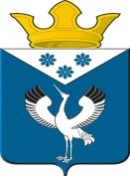 Российская ФедерацияСвердловская областьГлава муниципального образованияБаженовское сельское поселениеПОСТАНОВЛЕНИЕ     от            2020г.     с.Баженовское                                     № Об утверждении методики (регламента) осуществления контроля за выполнением требований к антитеррористической защищенности объектов (территорий), находящихся в муниципальной собственности или в ведении органов местного самоуправления Баженовского сельского поселенияВ соответствии с Федеральным законом от 06 октября 2003 года № 131-ФЗ «Об общих принципах организации местного самоуправления», Федеральным законом Российской Федерации от 6 марта 2006 года № 35-Ф3 «О противодействии терроризму», Указом Президента Российской Федерации от 15 февраля 2006 года № 116 «О мерах по противодействию терроризму», постановлениями Правительства Российской Федерации от 25.12. 2013 года № 1244 «Об антитеррористической защищённости объектов (территорий)», от 06.03.2015 года № 202 «Об утверждении требований к антитеррористической защищенности объектов спорта и формы паспорта безопасности объектов спорта», от 23.12.2016 года № 1467 «Об утверждении требований к антитеррористической защищенности объектов водоснабжения и водоотведения, формы паспорта безопасности объекта водоснабжения и водоотведения и о внесении изменений в некоторые акты Правительства Российской Федерации», от 11.02.2017 года № 176 «Об утверждении требований к антитеррористической защищенности объектов (территорий) в сфере культуры и формы паспорта безопасности этих объектов (территорий)», ПОСТАНОВЛЯЮ:1.Утвердить Методику осуществления контроля за выполнением требований к антитеррористической защищенности объектов (территорий), находящихся в муниципальной собственности или в ведении органов местного самоуправления Баженовского сельского поселения (прилагается).2.Опубликовать настоящее Постановление на официальном сайте Администрации муниципального образования Баженовское сельское поселение в сети Интернет.3.Контроль исполнения настоящего постановления оставляю за собой. И.о. главы муниципального образованияБаженовское сельское поселение                                                    С.М. Спирин              УТВЕРЖДЕНА:              постановлением Главы               муниципального образования              Баженовское сельское поселение                                                                                       от            2020 №   МЕТОДИКА 
осуществления контроля за выполнением требований к антитеррористической защищенности объектов (территорий), находящихся в муниципальной собственности или в ведении органов местного самоуправления Баженовского сельского поселения1. Общие положения1.1.Настоящая Методика (регламент) устанавливает порядок осуществления контроля за выполнением требований к антитеррористической защищенности объектов (территорий), находящихся в муниципальной собственности или в ведении органов местного самоуправления Баженовское сельское поселение.1.2.Предметом проверок является:       1.2.1.Проверка выполнения на объектах (территориях) требований к их антитеррористической защищенности, а также разработанных в соответствии с ними организационно-распорядительных документов.     1.2.2.Оценка эффективности использования систем обеспечения антитеррористической защищенности объектов (территорий) и реализация требований к антитеррористической защищенности объектов (территорий).     1.2.3.Выработка и реализация мер по устранению выявленных в ходе проведения проверок антитеррористической защищенности объектов (территорий) недостатков1.3.Проверки осуществляются посредством проведения выездных плановых и внеплановых проверок.2. Проведение плановых проверок.2.1.Плановые проверки в отношении объектов (территорий) проводятся не реже 1 раза в 3 года. Плановые проверки антитеррористической защищенности объектов (территорий) организаций, осуществляющих образовательную деятельность, проводятся ежегодно в ходе приемки объектов (территорий) к новому учебному году.2.2.Должностное лицо, осуществляющее непосредственное руководство деятельностью работников на объекте (территории), уведомляется о проведении плановой проверки антитеррористической защищенности объекта (территории) не позднее, чем за 30 дней до начала ее проведения посредством направления копии соответствующего постановления.2.3. При осуществлении контроля Руководитель взаимодействует с администрацией Байкаловского муниципального района Свердловской области, межмуниципальным отделом МВД России "Байкаловский", антитеррористической комиссией Байкаловского муниципального района Свердловской области, в части направления информации о проведении проверок, для принятия решения вышеназванными организациями об участии в их проведении. 2.4.В ходе проведения проверок проводится:              -обследование объекта (территории) на предмет состояния его антитеррористической защищенности;	-документальный контроль.2.5.При проведении проверок должностные лица имеют право:-на беспрепятственный доступ на территорию, в помещения, здания учреждения (в необходимых случаях на фотосъемку, видеозапись, копирование документов);- на истребование необходимых для проведения проверки распорядительных и организационных документов;на получение необходимых объяснений в письменной форме, в форме электронного документа и (или) устной форме по вопросам проводимой проверки.2.6.Срок проведения плановой проверки не может превышать 5 рабочих дней.3.Проведение внеплановых проверок3.1.Основанием для проведения внеплановых проверок является:- несоблюдение на объектах (территориях) требований к ихантитеррористической защищенности, в том числе при поступлении от граждан жалоб на несоблюдение требований к антитеррористической защищенности объектов (территорий) и (или) бездействие должностных лиц органов (организаций), являющихся правообладателями объектов (территорий), в отношении обеспечения антитеррористической защищенности объектов (территорий);при необходимости актуализации паспорта безопасности объекта (территории);в целях осуществления контроля за устранением недостатков, выявленных в ходе проведения плановых проверок антитеррористической защищенности объектов (территорий).3.2.Внеплановые проверки осуществляются на основании приказов (распоряжений) руководителей учреждений (организаций), являющихся правообладателями объектов (территорий), и (или) вышестоящих органов (организаций).3.3.Внеплановая проверка проводятся по аналогии с плановыми проверками.4. Оформление результата контроля4.1.По результатам проведения проверки составляется акт (приложение к Методике) с отражением в нем состояния антитеррористической защищенности объекта (территории), выявленных недостатков (нарушений), предложений по их устранению и выводов.4.2.Акт составляется в двух экземплярах, один из которых в течение 1 рабочего дня с даты его подписания направляется руководителю учреждения, организации.4.3. В акте проверки указываются:1) дата и место составления акта проверки;2) дата и номер документа, являющегося основанием для проведения проверки;3) сведения о сотрудниках, осуществивших проверку, дата начала и окончания проверки, форма проверки;4) наименование и адрес объекта (территории), в отношении которого проводилась проверка;5) сведения о результатах проверки;6) сведения о внесении в "Журнал учета проверок" записи о проведенной проверке либо о невозможности внесения такой записи в связи с отсутствием указанного журнала (по иным причинам), а также сведения об ознакомлении с актом проверки руководителя (представителя) объекта (территории), в отношении которого проводится проверка; 7) подписи должностных лиц, проводивших проверку.4.4. Страницы акта проверки нумеруются.4.5.В описании каждого нарушения законодательства об антитеррористической защищенности объектов (территорий), выявленного в ходе проверки, должны быть указаны:- положения законодательных и нормативных правовых актов, нормы которых нарушены;- предмет нарушения;- факты, указывающие на наличие нарушения законодательства об антитеррористической защищенности торговых объектов (территорий).4.6. К Акту проверки могут прилагаться материалы, документы, связанные с результатами проверки.4.7.При наличии возражений по предложениям и выводам, указанным в акте проверки, руководитель учреждения, организации вправе в течение 3 рабочих дней с даты его получения представить письменное несогласие.4.8.Должностными лицами, уполномоченными на осуществление проверки, в течение 3 рабочих дней рассматриваются возражения, по итогам рассмотрения в случае их принятия вносятся изменения или дополнения в акт.Приложение № 1 к Методике осуществления контроля за выполнением требований антитеррористической защищенности объектов (территорий), находящихся в муниципальной собственности или в ведении органов местного самоуправления Баженовское сельское поселениеАКТ №	проведения плановой (внеплановой) проверки антитеррористической защищенностиот "	"	20	года                                             _________________                                                                                                                                              (место составления акта)В соответствии с ___________________________________________________(основание проведения проверки)__________________________________________________________________комиссией в составе:________________________________________________________________________________________________________________________________________________________________________________________________________________________________________________________________________(Ф.И.О. проверяющих, должность) (представители территориальных органов безопасности, органов Министерства внутренних дел РФ, МЧС России) в период с «__» ______ 20__ года по «__» _____ 2020 года осуществлена проверка состояния антитеррористической защищенности объекта (территории)____________________________________________________________________________________________________________________________________(полное наименование объекта проверки)расположенного по адресу: __________________________________________В ходе проверки установлено следующее: __________________________________________________________________________________________________________________________________________________________________________________________________________________________________________________________________________________________________________________________________________________________________________________________________________________________________________Недостатки (нарушения) в обеспечении антитеррористической защищенности объекта:__________________________________________________________________________________________________________________________________________________________________________________________________________________________________________________________________________________________________________________________________________(организация и состояние работы по обеспечению антитеррористической защищенности объекта, наличие организационно-распорядительной документации, организация охраны объекта, средства оповещения, система охраны объекта, организация пропускного режима)Предложения членов комиссии по устранению выявленных недостатков (нарушений):________________________________________________________________________________________________________________________________________________________________________________________________________________________________________________________________________Выводы комиссии: ________________________________________________________________________________________________________________________________________________________________________________________________________________________________________________________________________Запись в "Журнал учета проверок" внесена/не внесена_________________________________________________________________________________________.(подпись проверяющего /причина невнесения записи, подпись проверяющего)Председатель комиссии: _____________________________________________                                                          (подпись, расшифровка подписи)С актом ознакомлен:Должность руководителя         подпись руководителя        инициалы и фамилия руководителяПодписи проверяющих:Должность проверяющего       подпись проверяющего       инициалы и фамилия проверяющегоДолжность проверяющего       подпись проверяющего       инициалы и фамилия проверяющегоДолжность проверяющего       подпись проверяющего       инициалы и фамилия